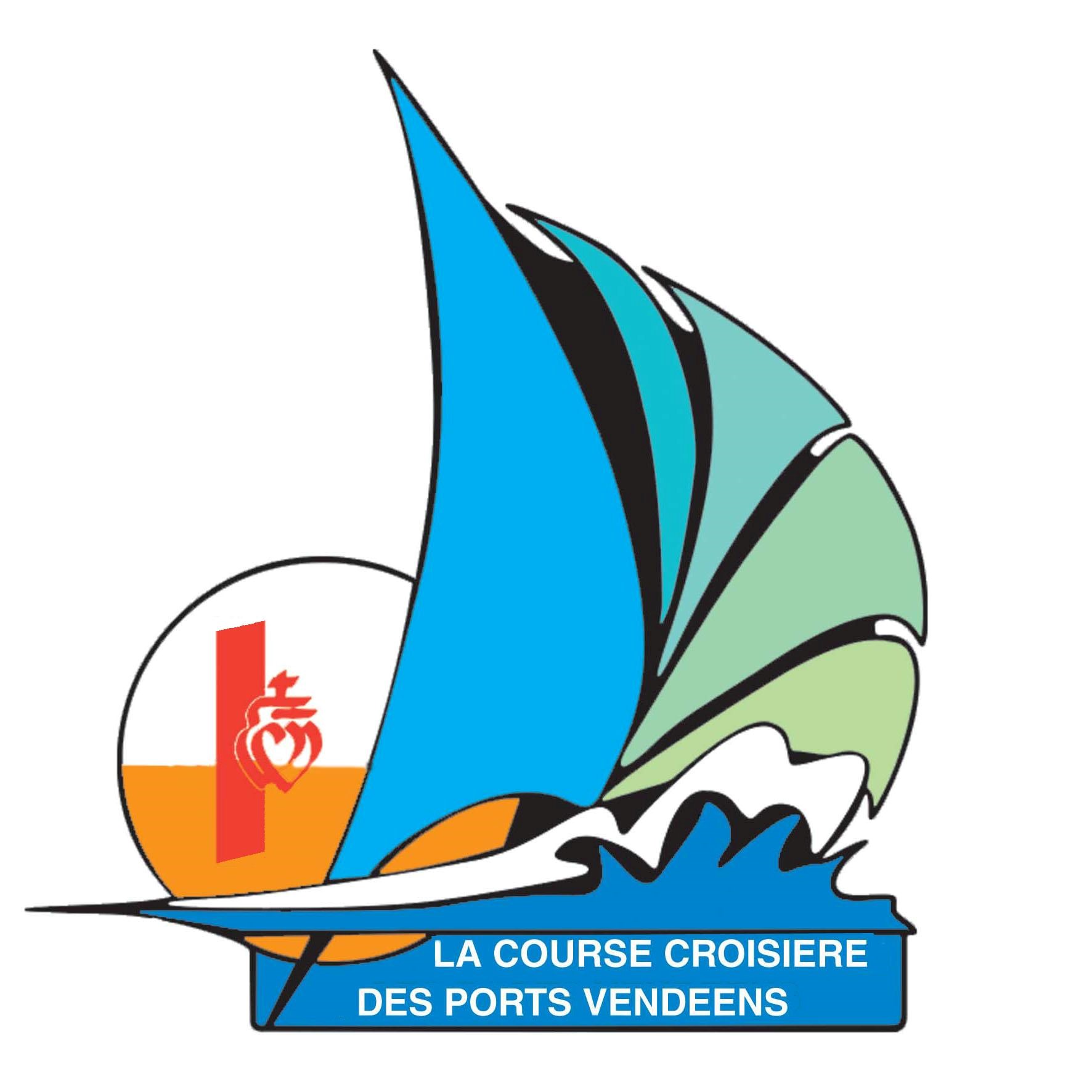 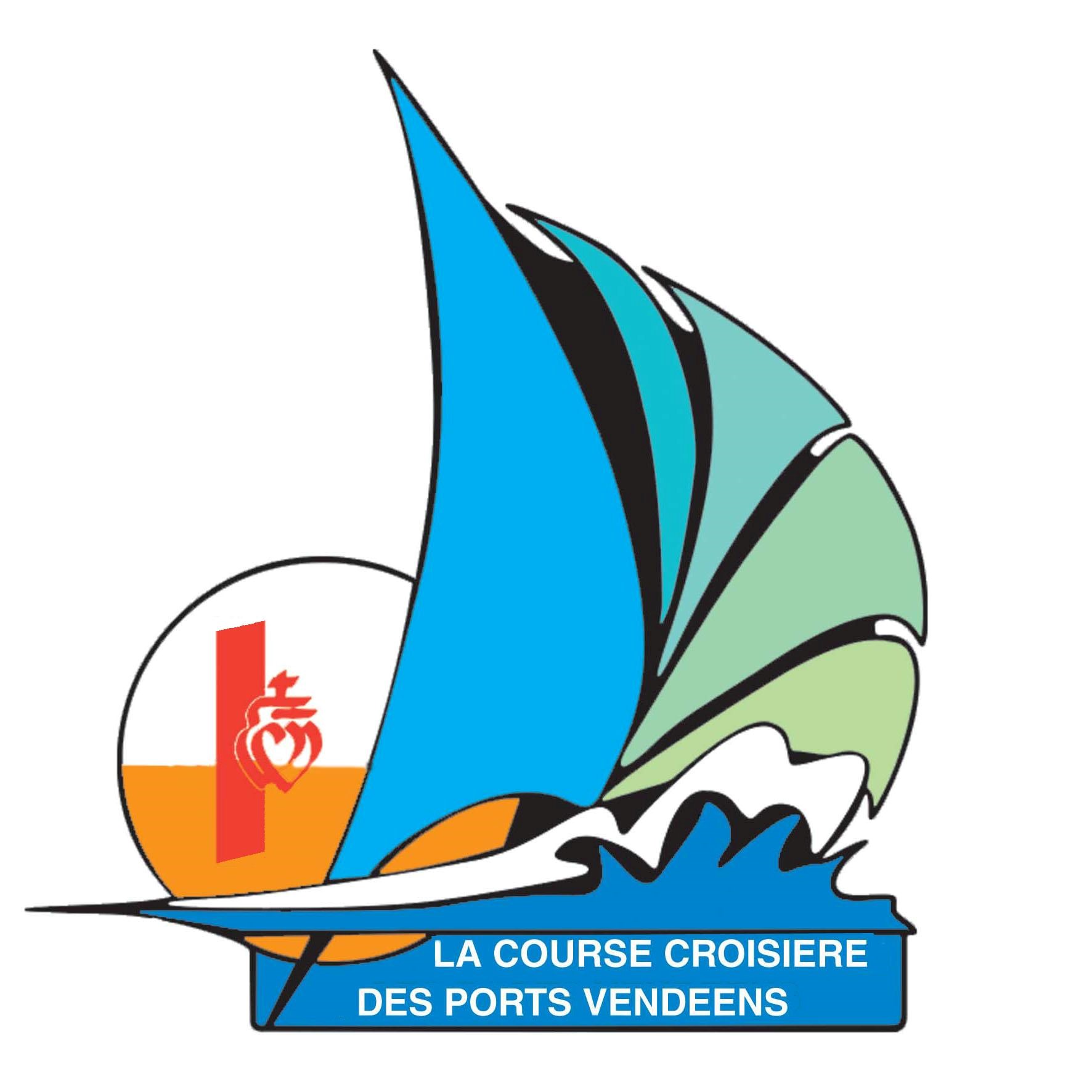 Course Croisière des Ports Vendéens 37 ème édition2023Annexe parcours